IL SECOLO XIX      10 gennaio 2009CEP, Festa per l’ufficio postaleE' DIVENTATA un'occasione di festa, e non di polemiche, la visita in programma di ieri mattina delle autorità al riaperto ufficio postale di via 2 dicembre a Prà, nel quartiere Cep. Numerosi gli abitanti dei quartiere convenuti nel centro sociale Zenit, insieme al rappresentanti dei comitato di quartiere Cà Nova e dell'Arci Pianacci, promotori dell'operazione Tartaruga", una forma di "resistenza" civile avvenuta nelle settimane scorse per chiedere la riapertura dell'ufficio postale, chiuso dai primi di dicembre (nella foto la torta celebrativa dell'iniziativa). La cerimonia era stata inizialmente fissata per mercoledì mattina, ma era slittata a causa della fitta nevicata sulla città. Alla festa di Ieri sono intervenuti tra gli altri il prefetto di Genova, Annamaria Cancellieri, il questore genovese Salvatore Presenti, il presidente della Regione Liguria, Claudio Burlando; per il Comune di Genova, oltre al presidente del municipio VII Ponente, Mauro Avvenente, gli assessori Pietro Milite ed Elisabetta Corda.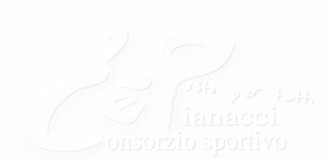 